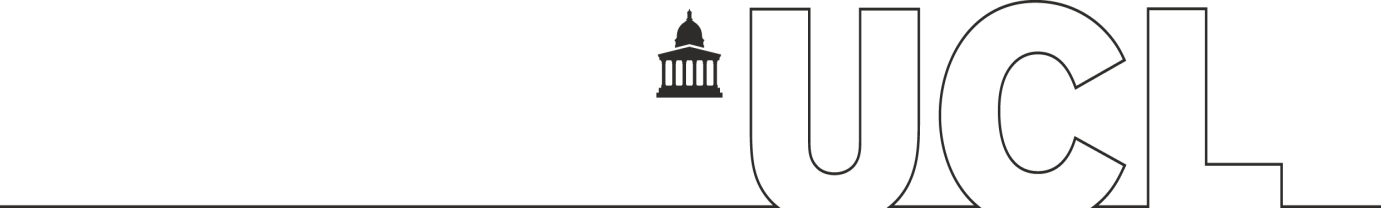 POSTGRADUATE TEACHING ASSISTANT (PGTA)
MEDICAL ANTHROPOLOGY SSCAPPLICATION FORM 2024-25Please complete the form below and email it, along with relevant attachments, to Anthro.HR@ucl.ac.uk with PGTA Application in the subject header.Deadline:  9am, 7th May 2024Previous teaching experience (if any). Please indicate the module and year taught.Continued overleafPlease state in no more than 400 words:Why you are interested in teaching in the Anthropology department; ANDWhy you think you would be suitable for the particular module(s) for which you are applying.Please attach your CV (no more than two pages)Name:Email address:PhD Year:Supervisor(s):Research fields:Dissertation topic:Do you have the permission of your supervisor to undertake teaching for 2024-25?YES / NODo you have the permission of your supervisor to undertake teaching for 2024-25?YES / NOHave you completed the UCL Arena One Gateway Workshop previously?YES/NO
If yes, please indicate when:Have you completed the UCL Arena One Gateway Workshop previously?YES/NO
If yes, please indicate when: